АДМИНИСТРАЦИЯСЕЛЬСКОГО ПОСЕЛЕНИЯ ВВЕДЕНСКИЙ СЕЛЬСОВЕТЛИПЕЦКОГО МУНИЦИПАЛЬНОГО РАЙОНА ЛИПЕЦКОЙ ОБЛАСТИП О С Т А Н О В Л Е Н И Ес. Ильино" 29 " января   2020 г.                                                                                 № 13                Об утверждении Порядка получения муниципальными служащими органов местного самоуправления сельского поселения Введенский сельсовет Липецкого муниципального района Липецкой области (разрешения представителя нанимателя (работодателя) на участие в управлении некоммерческой организациейВ соответствии с Гражданским кодексом Российской Федерации; Федеральным законом от 25.12.2008 № 273-ФЗ «О противодействии коррупции», Федеральным законом от 02.03.2007 № 25-ФЗ «О муниципальной службе в Российской Федерации», Федеральным законом от 06.10.2003 № 131-ФЗ «Об общих принципах организации местного самоуправления в Российской Федерации», Федеральным законом от 26.12.1995 № 208-ФЗ «Об акционерных обществах», Федеральным законом от 08.02.1998 № 14-ФЗ «Об обществах с ограниченной ответственностью», руководствуясь Уставом сельского поселения Введенский сельсовет Липецкого муниципального района Липецкой области, администрация сельского поселения Введенский сельсоветПОСТАНОВЛЯЕТ:Утвердить прилагаемый Порядок получения муниципальными служащими органов местного самоуправления сельского поселения Введенский сельсовет Липецкого муниципального района Липецкой области (разрешения представителя нанимателя (работодателя) на участие в управлении некоммерческой организацией.Контроль за исполнением настоящего постановления оставляю за собой.И.о. главы администрации сельского поселения    Введенский сельсовет                                                                    Н.В. БорцоваПриложение к постановлению администрации сельского поселения Введенский сельсовет №13 от 29.01.2020г.ПОРЯДОК получения муниципальными служащими органов местного самоуправления сельского поселения Введенский сельсовет Липецкого муниципального района Липецкой области разрешения представителя нанимателя (работодателя) на участие в управлении некоммерческой организацией1. Общие положения1.1 Настоящий Порядок регулирует вопросы принятия решения представителем нанимателя (работодателем) об участии на безвозмездной основе лица, замещающего должность муниципальной службы в администрации сельского поселения Введенский сельсовет, являющееся юридическим лицом (далее — муниципальный служащий) в управлении некоммерческой организацией (общественной организации, жилищного, жилищно-строительного, гаражного кооперативов, садоводческого, огороднического, дачного потребительских кооперативов, товарищества собственников недвижимости; участия на безвозмездной основе в управлении указанными некоммерческими организациями (кроме политической партии) в качестве единоличного исполнительного органа или вхождения в состав их коллегиальных органов управления и в органах управления коммерческих организаций, созданных в форме хозяйственных обществ, акции (доли в уставном капитале) которых находятся в муниципальной собственности.1.2. В соответствии с пунктом 3 части 1 статьи 14 Федерального закона от 02.03.2007 г. № 25-ФЗ «О муниципальной службе Российской Федерации» в связи с прохождением муниципальной службы, муниципальному служащему запрещается заниматься предпринимательской деятельностью лично или через доверенных лиц, участвовать в управлении коммерческой организацией или в управлении некоммерческой организацией (за исключением участия в управлении политической партией; участия в съезде (конференции) или общем собрании иной общественной организации, жилищного, жилищно-строительного, гаражного кооперативов, садоводческого, огороднического, дачного потребительских кооперативов, товарищества собственников недвижимости; участия на безвозмездной основе в управлении указанными некоммерческими организациями (кроме политической партии) в качестве единоличного исполнительного органа или вхождения в состав их коллегиальных органов управления с разрешения представителя нанимателя (работодателя), которое получено в порядке, установленном муниципальным правовым актом), кроме представления на безвозмездной основе интересов муниципального образования в органах управления и ревизионной комиссии организации, учредителем (акционером, участником) которой является муниципальное образование, в соответствии с муниципальными правовыми актами, определяющими порядок осуществления от имени муниципального образования полномочий учредителя организации или управления находящимися в муниципальной собственности акциями (долями участия в уставном капитале); иных случаев, предусмотренных федеральными законами.2. Порядок назначения и замены муниципальных служащих в органах управления некоммерческих организаций2.1. Муниципальный служащий, изъявивший желание участвовать на безвозмездной основе в управлении общественной организацией, жилищным, жилищно-строительным, гаражным, садоводческим, огородническим, дачным потребительскими кооперативами, товариществом собственников недвижимости в качестве единоличного исполнительного органа или его вхождения в состав коллегиальных органов управления (далее управление некоммерческими организациями) представляет в администрацию сельского поселения Введенский сельсовет, должностному лицу, ответственному за ведением кадровых вопросов администрации сельского поселения Введенский сельсовет, для последующего направления представителю нанимателя (работодателю) муниципального служащего обращение о разрешении участия в управлении некоммерческой организацией (далее — обращение) по форме согласно приложению №1 к настоящему Порядку.2.2. Обращение подается до начала участия муниципального служащего в управлении некоммерческой организацией.2.3. К обращению прилагаются копии правоустанавливающих документов некоммерческой организации (устав, положение), копия решения некоммерческой организации о привлечении к работе муниципального служащего (протокол, ходатайство, проект договора, др.), в соответствии с которыми будет осуществляться участие муниципального служащего в управлении некоммерческими организациями.3. Порядок назначения и замены муниципальных служащих в органах управления коммерческих организаций3.1. Муниципальный служащий в Порядке, предусмотренном настоящим Положением, вправе участвовать в органе управления коммерческой организации, если в ее уставном капитале есть акции (доли), находящиеся в муниципальной собственности.3.2. Участие в органах управления коммерческих организаций в качестве представителя администрации сельского поселения Введенский сельсовет может быть поручено муниципальному служащему главой администрации сельского поселения Введенский сельсовет (далее – Глава администрации), а также по инициативе коммерческой организации.3.3. Для рассмотрения вопроса о вхождении муниципального служащего в состав органа управления коммерческой организации, Главе администрации представляются следующие документы:3.3.1. Служебная записка Главы администрации или заявление от коммерческой организации (в случае, если инициатива исходит от коммерческой организации) с просьбой ввести в состав органа управления коммерческой организации муниципального служащего.3.3.2. Информация о финансово-экономическом состоянии коммерческой организации.3.3.3. Согласие (в письменной форме) муниципального служащего об участии в органе управления коммерческой организации.3.3.4. Письменное обоснование необходимости участия муниципального служащего в работе органа управления коммерческой организации, подготовленное Главой администрации.4. Порядок принятия решения на управление некоммерческой организацией муниципальным служащим.4.1. В день подачи обращение регистрируется в журнале регистрации обращений муниципальных служащих (далее — журнал), который ведется по форме согласно приложению № 2 к настоящему Порядку.Копия обращения с отметкой о получении передается муниципальному служащему, представившему обращение.4.2. Журнал должен быть прошнурован и пронумерован. Запись о количестве листов должна быть заверена и скреплена печатью.Журнал подлежит хранению в администрации сельского поселения Введенский сельсовет в течение трех лет со дня регистрации в нем последнего обращения, после чего передается в архив.4.3. В течение 2 рабочих дней со дня получения обращение направляется в комиссию по соблюдению требований к служебному поведению муниципальных служащих и урегулированию конфликта интересов (далее — комиссия) для рассмотрения и принятия соответствующего решения в порядке, установленном положением о комиссии.Решение комиссии (протокол) в течение следующего рабочего дня после принятия направляется представителю нанимателя (работодателю) муниципального служащего.Решение комиссии носит рекомендательный характер для представителя нанимателя (работодателя) муниципального служащего.4.4. Представитель нанимателя (работодатель) в течение 5 рабочих дней со дня получения решения комиссии рассматривает его и принимает одно из следующих решений:1) о согласовании обращения;2) об отказе в согласовании обращения, мотивировав свой отказ.4.5. О принятом представителем нанимателя (работодателем) решении муниципальный служащий, представивший обращение, письменно уведомляется в течение 5 рабочих дней со дня принятия решения.5. Порядок наделения муниципального служащего полномочиями в управлении коммерческой организацией и прекращение таких полномочий.5.1. Решение об участии муниципального служащего в органе управления коммерческой организации принимается в течение 10 дней с момента поступления документов, указанных в пункте 3.3 настоящего Положения, и оформляется распоряжением Главы администрации.5.2. Полномочия муниципального служащего в органах управления коммерческих организаций прекращаются в случаях:1) окончания срока полномочий муниципального служащего — со дня окончания срока полномочий;2) принятия решения о выдвижении другой кандидатуры муниципального служащего или иного уполномоченного лица — со дня принятия соответствующего решения;3) прекращения права муниципальной собственности на акции или долю – со дня исключения акций (долей в уставном капитале), находившихся в муниципальной собственности, из реестра муниципального имущества;4) наличия объективных обстоятельств, препятствующих муниципальному служащему осуществлять свои полномочия – с даты возникновения этих обстоятельств;5) ликвидации или реорганизации хозяйственного общества;6) передачи акций или доли в доверительное управление;7) добровольного отказа муниципального служащего от участия в органах управления коммерческих организаций;8) в иных случаях, предусмотренных действующим законодательством.5.3. Выдвижение другой кандидатуры муниципального служащего в органы управления коммерческой организации взамен предшествующей осуществляется на основании распоряжения Главы администрации в случаях:1) принятия решения Главой администрации о замене муниципального служащего, представляющего администрацию сельского поселения Введенский сельсовет в органах управления коммерческой организации;2) систематического неисполнения муниципальным служащим своих обязанностей в качестве представителя администрации сельского поселения Введенский сельсовет в органах управления коммерческой организации, возложенных на него требованиями действующего законодательства. Под систематическим неисполнением обязанностей в целях настоящего Положения понимается их неисполнение более двух раз;3) возникновения объективных обстоятельств (призыв на военную службу, переход на выборную должность в органы государственной власти и органы местного самоуправления, болезнь, изменение места проживания и т.п.), препятствующих исполнению муниципальным служащим своих обязанностей;4) в других случаях, предусмотренных действующим законодательством Российской Федерации.5.4. Глава поселения ходатайствует перед уполномоченным органом (органом управления) коммерческой организации о проведении внеочередного собрания акционеров (участников) коммерческой организации с вопросом о переизбрании члена органа управления коммерческой организации, представлявшего интересы администрации сельского поселения Введенский сельсовет.Если администрации сельского поселения Введенский сельсовет принадлежит 100% акций (долей в уставных капиталах) соответствующей коммерческой организации, то ходатайство, установленное настоящим пунктом, не осуществляется.Приложение №1 к Порядку получения муниципальными служащими органов местного самоуправления сельского поселения Введенский сельсовет Липецкого муниципального района Липецкой области разрешения представителя нанимателя (работодателя) на участие в управлении некоммерческой организацией(форма)___________________________________(должность, наименование органа местного самоуправления)___________________________________(Ф.И.О. представителя нанимателя (работодателя))от ________________________________(Ф.И.О., замещаемая должность муниципальной службы)ОБРАЩЕНИЕо разрешении участия в управлении коммерческой (некоммерческой) организациейВ соответствии с п. 3 ч. 1 ст. 14 Федерального закона от 02.03.2007 № 25-ФЗ «О муниципальной службе в Российской Федерации» уведомляю Вас о том, что я намерен(а) участвовать на безвозмездной основе в управлении в качестве единоличного исполнительного органа (вхождения в состав коллегиального органа управления) (нужное подчеркнуть)______________________________________________________________.(наименование организации)Прошу разрешить мне участвовать на безвозмездной основе в управлении указанной некоммерческой организацией (войти в состав коллегиального органа управления данной организацией) (нужное подчеркнуть).Прилагаю следующие документы:1.___________________________________________________________;2.___________________________________________________________.«____» __________ 20__года ___________ / _____________(подпись)Согласовано:__________________________________________________________________(должность представителя нанимателя (работодателя))___.__.____ г. _____________ /_______________(дата) (подпись) (фамилия, инициалы)В согласовании обращения отказано в связи с __________________________ __________________________________________________________________(основания для отказа в даче разрешения)__________________________________________________________________(должность представителя нанимателя (работодателя))___.__.____ г. _____________ /_______________(дата) (подпись) (фамилия, инициалы)Приложение №2 к Порядку получения муниципальными служащими органов местного самоуправления сельского поселения Введенский сельсовет Липецкого муниципального района Липецкой области разрешения представителя нанимателя (работодателя) на участие в управлении некоммерческой организацией (форма)ЖУРНАЛрегистрации обращений о разрешении участия на безвозмездной основе в управлении коммерческой и некоммерческой организацией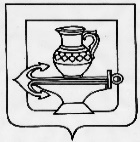 № п/пФ.И.О., должностьмуниципальногослужащего,представившегоходатайствоДатапоступленияходатайстваНаименованиенекоммерческойорганизации, на участие вуправлении которойтребуется разрешениеФ.И.О. иподпись лица,принявшегоходатайствоРешениепредставителянанимателя(работодателя)Подписьмуниципальногослужащего в получениикопии ходатайства либоправового акта1234567